LAMPIRAN-LAMPIRANGambar KH. Ghalib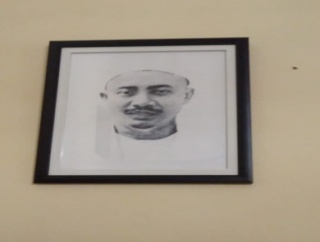 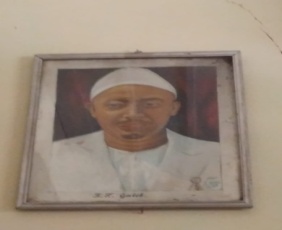 Gambar Makam KH. Ghalib (Makam yang sampai sekarang ramai dikunjungi untuk berziarah)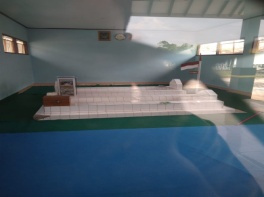 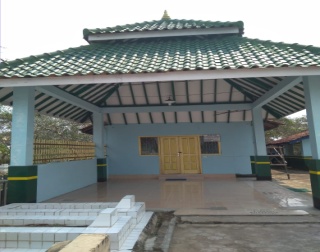 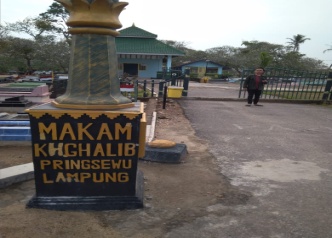 Gambar Tugu Komplek Pesantren KH. Ghalib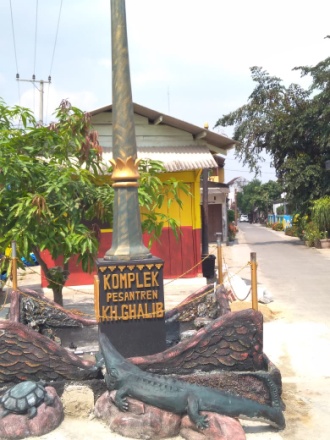 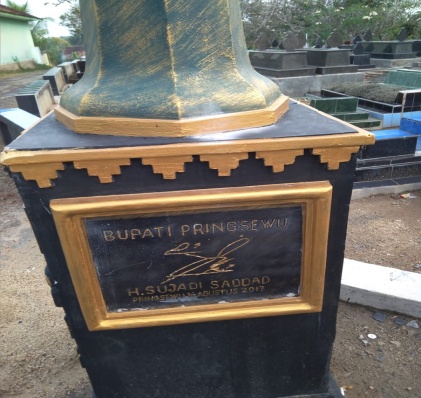 Gambar Masjid Al Jami’ (Masjid pertama di Pringsewu yang dibangun oleh KH. Ghalib untuk pesantrennya)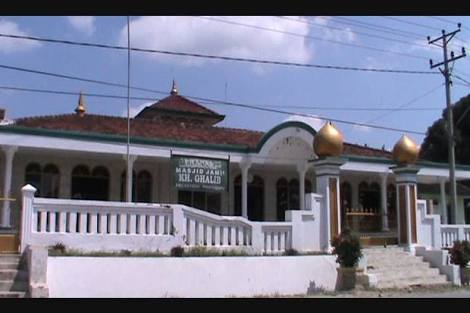 Gambar Hi. Samsul Ma’arif (Beliau adalah cucu dari KH. Ghalib dan sekarang sebagai ketua yayasan pesantren KH. Ghalib)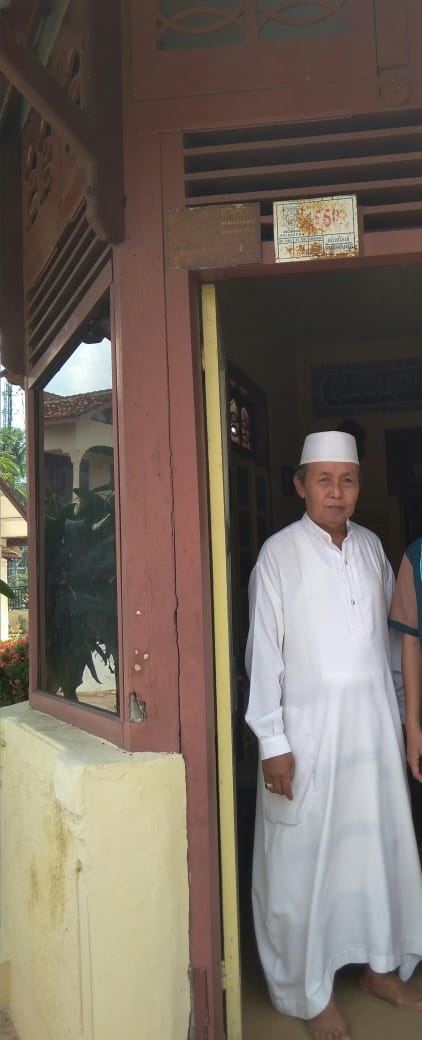 Gambar Lembaga Pendidikan KH. GhalibTK Islam KH. Ghalib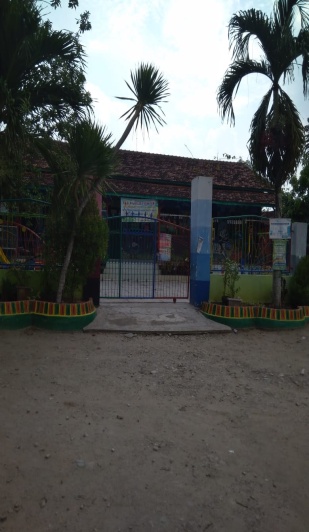 SMP Islam KH. Ghalib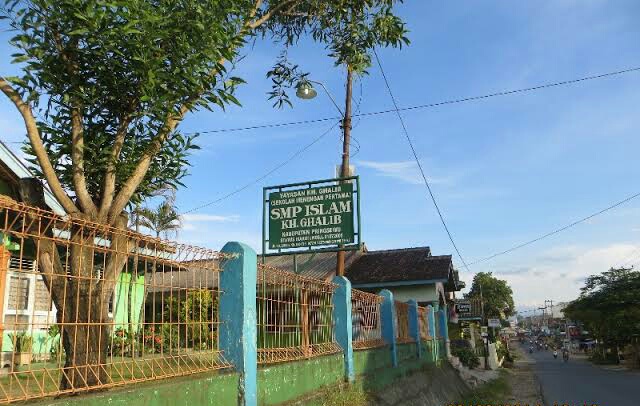 SMK KH. Ghalib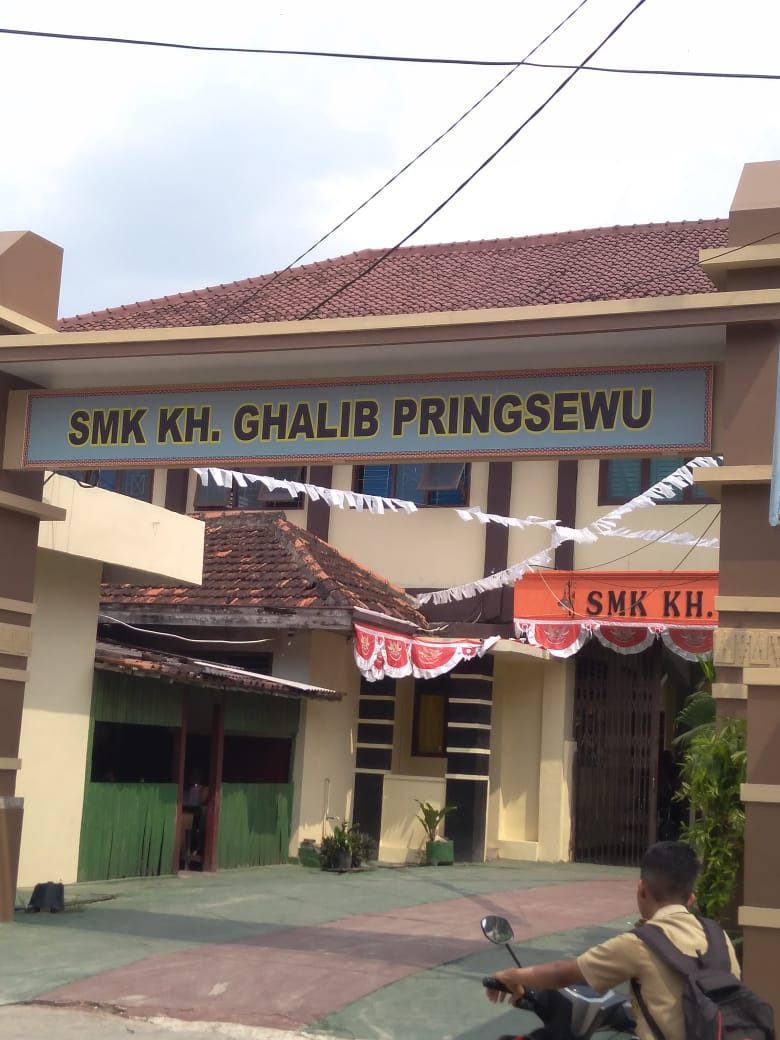 Gambar Penghargaan KH. Ghalib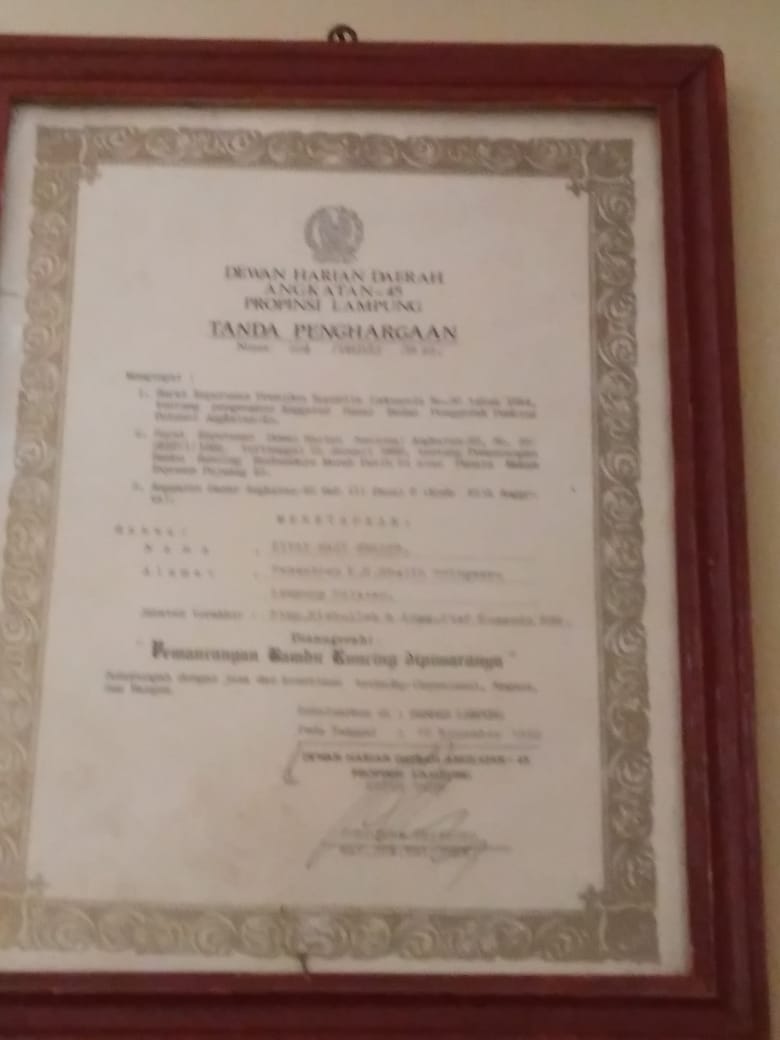 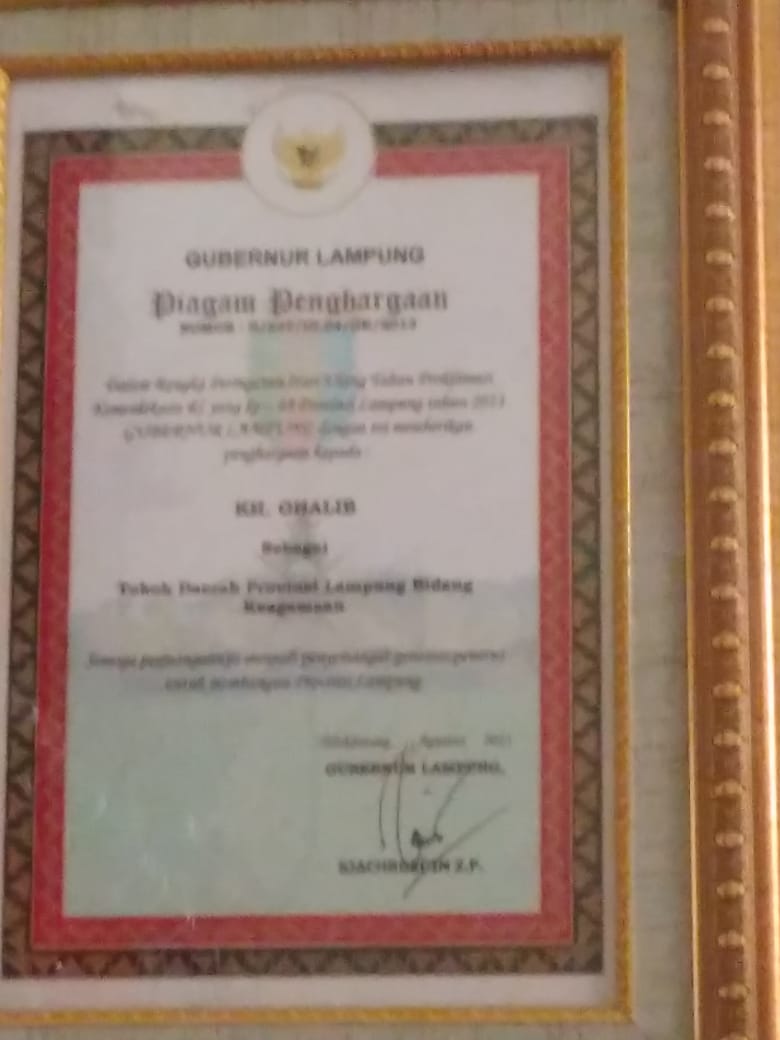 